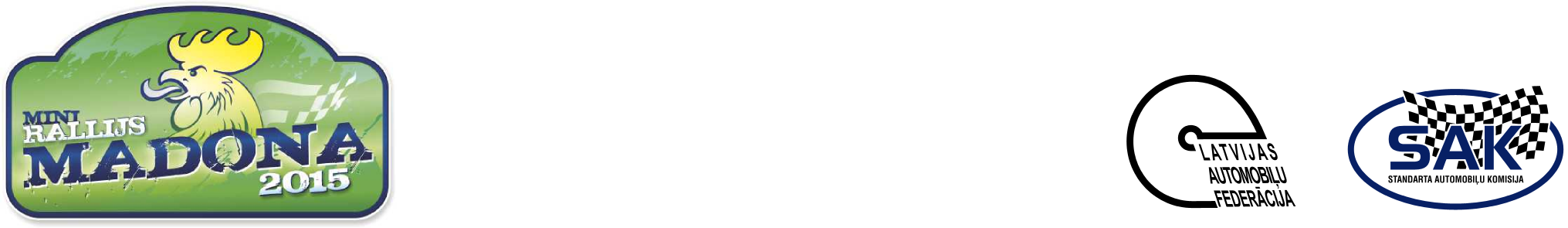             Pieteikuma Forma				 Pieteikuma Formu nosūtīt uz e-mail: romanserkulis@inbox.lv                  Entry Form                                                   Send Your Entry Form  to  e-mail: romanserkulis@inbox.lv    Ar šo es apliecinu, ka esmu iepazinies ar LAF nacionālā sporta kodeksa vispārīgo daļu, LAF SAK reglamentējošiem dokumentiem, LAF minirallija 2015. gada kausa izcīņas nolikumu, LR ceļu satiksmes noteikumiem un šī minirallija “MADONA 2015” papildus Nolikuma prasībām un apņemos tās izpildīt. Apliecinu, ka pieteikumā minētā informācija ir pareiza. I assure knowledge of LAF National Sporting Code, LAF SAK regulation documents, LAF 2015 minirally cup regulations, traffic rules of Republic of Latvia and Supplementary Regulations of Minirally MADONA 2015 and will comply with them. I assure information included in entry form is true.	Pilots / Driver___________________________	Stūrmanis / Co-driver__________________________	  Paraksts______________________________	    Paraksts__________________________________                                                              	PILOTS1st DRIVERSTŪRMANIS CO- DRIVER Vārds First nameUzvārds SurnameDzimšanas datums Date of birthAdrese un attālums līdz Madonai Adress and liaison to MadonaMob. Tālrunis MobileE-mail E-mailLicences Nr. Competitors licenceDzīvības apdrošināšanas polise Insurance policy No.Vadītāja apliecība Drivers licenceAUTOMAŠĪNA        DETAILS OF THE CARAUTOMAŠĪNA        DETAILS OF THE CARAUTOMAŠĪNA        DETAILS OF THE CARAUTOMAŠĪNA        DETAILS OF THE CARMARKA UN MODELIS MAKE AND MODELREĢISTRĀCIJAS Nr. REGISTRATION Nr.IZLAIDUMA GADS YEAR OF MANUFACTURINGIESKAITES GRUPA GROUPMOTORA TILPUMS CYLINDER CAPACITYREĢISTRĀCIJAS VALSTS COUNTRY OF REGISTRATIONAPDROŠINĀŠANAS KOMPĀNIJA INSURANCE COMPANYOCTAS  POLISES Nr. INSURANCE POLICY No.